Об  итогах  районного конкурса детского рисунка                                                                                             «Безопасные дороги глазами ребенка»               В целях профилактики дорожно-транспортных происшествий с участием детей через художественно-эстетическую деятельность  и в рамках реализации федерального проекта «Безопасные дороги» с 01.10.2022г. по 15.10.2022г проводился   районный    конкурс  детского рисунка  « Безопасные дороги глазами ребенка»  в двух   возрастных  категориях: -младшие школьники – от 6 до 10 лет (включительно);-средние школьники – от 11 до 14 лет (включительно);         Было  представлено  более 80  работ из  17   ОУ города и района: (МБОУ СОШ №№ 1, 2,4,9,10,12, МБОУ гимназия № 3, МБОУ НОШ № 7, МБОУ СОШ с. Б. Самовец, МБОУ СОШ с. Двуречки, МБОУ СОШ д. Кубань, МБОУ ООШ с.В.Телелюй, МБОУ СОШ п.свх Прибытковский, МБОУ СОШ с. Фащевка, МБОУ СОШ с. Ярлуково,  МБУ ДО ЦРТДЮ, МБДОУ д/сад с.Б.Самовец).По итогам  проведения  конкурса  и на основании решения оргкомитетаПРИКАЗЫВАЮ:1.Признать победителями и наградить Почетными грамотами отдела образования за высокое  качество выполненных работ:                                                                                                         Младшие школьники – от 6 до 10 лет 1 место - Бурых Виктория, обучающаяся  МБОУ гимназия № 3,  педагог Зеленова Е.Б.1 место -  Гладких Иван, Гладких Михаил, обучающиеся МБОУ НОШ  № 7, педагог Новикова Е.С.1 место -  Гукова Анна, обучающаяся МБОУ СОШ с.Ярлуково, педагог Гончарова И.В.2 место -  Архипов Алексей, обучающийся МБОУ СОШ № 12, педагог Мелихова Е.Ю.2 место -  Коняхина Анастасия, обучающаяся МБОУ СОШ № 10, педагог Субботина И.Н.2  место -  Пищулина   Анна, обучающаяся  МБОУ   СОШ №   12,   педагог Кукина Т.В.3 место -  Боева Мария, обучающаяся МБОУ СОШ д.Кубань, педагог Боева Г.П.3 место -  Пастухова Валерия, обучающаяся МБОУ СОШ с.Б.Самовец, педагог Терехова В.Н.3 место -  Мелякова Агния, обучающаяся МБОУ гимназия № 3, педагог Кобзева Л.С.3 место -  Рябчихина Виктория, обучающаяся   МБОУ   ООШ   с. В.Телелюй,  педагог Колупанова Е.В.Средние школьники – от 11 до 14 лет 1 место  - Голева Юлия, обучающаяся МБОУ СОШ № 1, педагог Новикова Е.С.1  место - Секисова София, обучающаяся МБОУ СОШ № 2, педагог Голышкина  И.А.                                                                                                                                                       2  место  - Чеботарева   Полина,   обучающаяся  МБОУ  СОШ с. Двуречки,  педагог  Первеева Л.А.   3  место  - Иванникова Анастасия, обучающаяся  МБОУ СОШ № 12, педагог Кунова С.Н.   3  место  - Коньшин Ярослав, обучающийся  МБУ ДО ЦРТДЮ, педагог  Зотова Е.В.2.Наградить Почетной грамотой отдела образования  за  активное  участие в конкурсе:-  МБДОУ д/с «Радуга» с. Б. Самовец, заведующая  Суринова Е.К.3.Направить  работы  победителей  районного   конкурса детского рисунка «Безопасные дороги глазами ребенка» на областной этап конкурса.Начальник отдела образования                                              А.Ю.Васильева            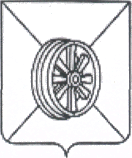 АДМИНИСТРАЦИЯ  ГРЯЗИНСКОГОМУНИЦИПАЛЬНОГО  РАЙОНАОТДЕЛ      ОБРАЗОВАНИЯП Р И К А З 21.10.2022 г.                         №623г.Грязи